FICHE INSCRIPTION COCEP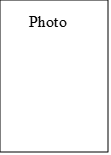 SAISON 2022-2023Aucun dossier incomplet ne sera pris en compte(Merci de compléter l’intégralité du document de façon lisible / Tous les champs sont obligatoires)Dossier à remettre à : Jean-François HEDDEBAUX (Président) ou Joséphine LIM (Secrétaire) ou Sophie DELORY (Trésorière)□ Renouvellement inscription (déjà adhérent l’année dernière au COCEP)		□ Nouvelle inscriptionNom : ___________________________   Prénom : ___________________________      Sexe : □ Homme 	□ FemmeDate de naissance : _______ /________ / _________       Nationalité : ____________________________Adresse postale : __________________________________________________________________________________Code postale : ___________________ 	Ville : _____________________________________Téléphone : ___________________     Email : ______________________________________________________________Taille du Tee-Shirt :    □ 6 ans □ 8 ans □ 10 ans □ 12 ans □ 14 ans □ 16 ans □ XS □ S □ M □ L □ XL □ XXL □ XXXL  En cas d’urgence / accident : Personne(s) à prévenir : _____________________________________________ Téléphone : _______________________Si vous travaillez à la SNCF ou à la RATP merci d’indiquer votre numéro employeur : _______________________ Fournir la copie de votre carte « employé ».Si vous avez déjà été licencié(e) au Badminton, merci d’indiquer votre numéro de licence : ______________________Si vous possédez un badge d’accès au stade des Cheminots, merci de préciser le numéro de celui-ci : _______________Autorisation droit à l’image : Je soussigné(e) ________________________________, autorise / n’autorise pas (barrer la mention inutile) le club à publier votre image et/ou votre nom, ou celle du mineur dont vous êtes responsable, sur le site Internet du club ou sur le tableau d’affichage du gymnase ; le tout dans un cadre sportif.   Fait à : __________________________________ Le : __________________________Signature : Cadre réservé au bureau du COCEP Liste des documents fournis :□ Fiche d’inscription  □ Règlement de la cotisation□ Certificat médical ou à défaut le questionnaire de santé « QS Sport » complété sans réponses positivesPaiement en : □ espèces □ virement □chèque n° ___________________   Nom : _______________________________ Observations (nombre de chèques, montant différent…) : ____________________________________________________ ___________________________________________________________________________________________________Licence prise le : __________________________Type de cotisation (Licence comprise)MontantJeune Loisir (Moins de 18 ans)115 €Jeune Compétiteur (15 à 18 ans)135 €Adulte Loisir135 €Adulte Loisir avec entrainement du lundi165 €Adulte Compétiteur165 €Agent SNCF ou RATP115 €